BEKAR YAŞAM KILAVUZU“HOW TO BE SINGLE”Bekar olmanın bir doğru yolu var, bir yanlış yolu ve bir de… Alice var. Ve Robin. Lucy.  Meg. Tom. Ken. David. Josh. Ve George. New York şehri; ister aşk bağlantısı, ister bir macera ister ikisinin arasında bir şey olsun, doğru eşleşmeyi arayan eğlence peşinde çok sayıda insanla doludur. Ve gece geç saatte buluşmalar, kışkırtıcı cep mesajları ve bir gecelik ilişkiler arasında bir yerde, tüm bu bekarların ortak yönü, aşkın tanımının sürekli evrim geçirdiği bir dünyada nasıl bekar olunacağını —ve nasıl dehşet eğlenileceğini— öğrenmeye duydukları ihtiyaçtır. Asla uyumayan şehirde birileriyle geceyi geçirmek hiç bu kadar eğlenceli olmamıştı.“How to Be Single/Bekar Yaşam Kılavuzu”nun başrollerinde Dakota Johnson (“Fifty Shades of Grey”), Rebel Wilson (“Pitch Perfect”), Damon Wayans Jr. (“Let’s Be Cops”), Anders Holm (“Neighbors”, “The Intern”), Alison Brie (“Get Hard”), Nicholas Braun (“The Perks of Being a Wallflower”), Jake Lacy (HBO yapımı “Girls”), Jason Mantzoukas (“Neighbors”, TV dizisi “The League”) ve Leslie Mann (“This is 40”) yer alıyor.Christian Ditter’ın (“Love, Rosie”, “The Crocodiles”) yönettiği bu komedi filminin senaryosu Abby Kohn, Marc Silverstein (“The Vow”, “He’s Just Not That Into You”) ve Dana Fox’a (“Couples Retreat”, “What Happens in Vegas”); senaryo hikayesi Kohn ve Silverstein’e ait. Liz Tucillo (TV dizisi “Sex & the City”, He’s Just Not That Into You) imzalı kitaba dayanan filmin yapımcılığını John Rickard ve Dana Fox, yönetici yapımcılığını ise Marcus Viscidi, Richard Brener, Michael Disco, Dave Neustadter, Michele Weiss, Drew Barrymore ve Nancy Juvonen gerçekleştirdi.	Ditters’ın kamera arkası ekibi, sık sık birlikte çalıştığı görüntü yönetmeni Christian Rein ve yapım tasarımcısı Steve Saklad’in (“Juno”, “Up in the Air”) yanı sıra, kurgu ustası Tia Nolan (“Friends with Benefits”), kostüm tasarımcısı Leah Katznelson (“Enough Said”, “21 Jump Street”) ve besteci Fil Eisler’dan (TV yapımı “Empire”) oluşuyor.New Line Cinema ve Metro-Goldwyn-Mayer Pictures; Flower Films işbirliğiyle, bir Wrigley Pictures yapımı olan “How to Be Single/Bekar Yaşam Kılavuzu”nu sunar. Filmin dünya çapındaki sinemalara dağıtımını bir Warner Bros. Entertainment kuruluşu olan Warner Bros. Pictures gerçekleştirecek.www.bekaryasamkilavuzu.com Filmden yüksek görselleri indirmek için https://mediapass.warnerbros.com/YAPIM HAKKINDAEğer bekar olarak eğlenmiyorsan,bunu doğru yapmıyorsun demektir.New York şehrinde bekar olmak nasıldır? Ya da Londra’da, Los Angeles’ta, Münih’te, Miami’de ya da arada bir yerde? Bu günlerde, gerek büyük gerek küçük şehirlerde, kızlar gecesi, bekarlar barı, online randevu ve apps üzerinden —romantizmin olmadığı— bir gecelik ilişkiler yaşanan gece hayatı tavan yapmış durumda. Günümüz bekarları illa Bay veya Bayan Doğru’yu aramıyorlar; ya da hüzünlerini bekar evlerinde yasa boğularak geçirmiyorlar. “How to Be Single/Bekar Yaşam Kılavuzu” tüm bu insanların bekar yaşam tarzını nasıl akla hayale gelmeyecek çılgınlıklarla sonuna kadar yaşadıklarını anlatan bir komedi.Filmin yönetmeni Christian Ditter bu konuda şunları söylüyor: “Komedi türüne gerçekten modern ve taze soluklu bir yaklaşım getirmek istedik. Günümüzde bekar olmanın hakiki anlamını resmeden filmimiz; partileri, eğlenceyi ve randevulaşmayı konu alıyor. Erkekler ve kadınlar hakkındaki pek çok film doğru kişiyi bulmakla ilgili; bizim filmimiz ise öyle değil; bir yandan müthiş eğlenceyi ve hayatın boş zamanını kucaklarken, bir yandan da dünyadaki yerinizi bulma, arkadaşlar edinme ve hayatınızla ne yapmak istediğinizi çözmekle ilgili.”Dakota Johnson, Rebel Wilson, Alison Brie and Leslie Mann gibi günümüzün en popüler komedi aktrislerinin yanı sıra Damon Wayans Jr., Anders Holm, Nicholas Braun, Jake Lacy, Jason Mantzoukas ve Colin Jost gibi yıldızı parlamakta olan aktörlerin içinde yer aldığı zengin bir oyuncu kadrosuna sahip olan film, bir grup bekarın bekarlık durmunun çeşitli aşamalarından geçişlerini —ve bekarlık durumu hakkında değişkenlik gösteren görüşlerini—ele alıyor.Yapımcı John Rickard şunu kaydediyor: “Üniversiteden yeni mezun bir genç olmak ve koca bir dünyayı keşfetmek evrensel bir deneyim. Ya da birkaç yıl sonrasında, o yol ayırımlarından birine gelmek: Neyi önemsiyorum, hayatımı ne yaparak geçirmek istiyorum, bir başka insan bu resme uyuyor mu? Çoğu zaman bulmamız gereken kişinin bir partner olduğunu düşünürüz ama aslında kendimizi bulmamız gerekir ki bu korkutucu olabilir.”Ne mutlu ki, gerçek hayatta korkutucu olan şey beyaz perdeye yansıdığında bizi en çok güldüren şey oluyor. Komedi alanının deneyimli ismi senarist-yapımcı Dana Fox şunu söylüyor: “Romantik komediler daima romantizme odaklanır ama bu komedi ilişkiler arasındaki zamanı ele alıyor; yani, insanlarla buluşmak için gözünüzü cep telefonunuzdan alamadığınız, topu topu 140 karakterle sohbet ettiğiniz ve ‘doğru’ yazıp durduğunuz çılgınca bir dönemde yaşıyorsunuz. Anlatacak bu kadar çok sayıda komik hikayeler barındıran bir filmin pek çok avantajı var.”Fox şöyle devam ediyor: “Herhangi bir filmde, izleyicilerin yolculuklarında yalnız olduklarını hissettirmek istersiniz. Dakota Johnson’ın canlandırdığı Alice karakteri hikayenin kalbini ve ruhunu yansıtıyor; ve bunun yanı sıra takip edip birlikte bol bol kahkaha atacağımız diğer harika erkek ve kadın karakterlerimiz var.”Ya da onlara güleceğimiz. Komedi köklerine geri dönen Johnson, birden bire kendini bekar bulan Alice’in beceriksizce girişimlerini ustaca bertaraf eder, özellikle de Rebel Wilson’ın canlandırdığı acayip parti kızı Robin’le bir araya geldiğinde. Robin bedava içki, tanışma ve cep mesajı protokolü dünyasında mükemmel bir rehberdir. Alison Brie’nin canlandırdığı Lucy online randevulaşmayı misyon edinmiş bir kız; Leslie Mann’ın canlandırdığı Meg ise kendini kariyere kaptırdığı için kişisel yaşamı adeta unutmuş biri. Tüm bu erkeklerin ve kızların yolu bir yerlerde kesişiyor; onlar piyasada olmanın nasıl bir şey olduğunu geniş bir yelpaze içinde örneklendiriyorlar.Ditter bu konuda şunları söylüyor: “Senaryoya bayıldım; hem müthiş komik olduğunu hem de gerçekleri barındırdığını düşündüm. Üstelik, sette Dana ve tüm o yetenekli komedyenlerle bir araya gelince, onların müthiş doğaçlama yetenekleriyle komedi daha da evrim geçirdi. Dolayısıyla, sonunda ortaya çıkan şey kendi deneyimlerimde ve arkadaşlarımın deneyimlerinde sık sık gördüğüm karakterler ve hikayeler oldu. Bence bekar olmuş herkes —yani herkes— çok eğlenecek ve kendi hayatlarıyla özdeşleşen şeyleri gördüklerinde çok gülecekler.”Partiye hoş geldiniz!Üniversiteden yeni mezun olmuş olan Alice bir şeyleri kaçırdığından endişelidir —neyi kaçırdığından kendisi de pek emin değildir ama uzun süreli erkek arkadaşı Josh’la ilişkilerine bir “ara” vermek ve onun doğru kişi olup olmadığından emin olmak yapılması doğru olan şeydir…öyle değil mi?“How to Be Single/Bekar Yaşam Kılavuzu” bizi yeni bir şehirde—New York—, yeni bir işe giren Alice’le birlikte bağımlılık olmayan bir hayatta iniş ve çıkışlarıyla izliyoruz. Genç ve zinde Alice’i canlandıran Dakota Johnson, “Hikayenin böylesine inandırıcı olmasına bayıldım; hepimiz bir şeyleri bulmaya çalışırken onun geçtiği yollardan geçtik” diyor.Johnson’la daha önce de çalışmış olan Fox, aktrisin çeşitli drama rollerinden sonra yeniden komediye dönmüş olmasından ötürü mutluydu. Bunu şöyle açıklıyor: “Dakota doğuştan yetenekli, özellikle de gerek fiziksel gerek sözel komedi söz konusu olduğunda. Bir yazar olarak, onunla yeniden çalışmak benim için büyük bir mutluluktu, çünkü onun oyunculuğunda hiçbir şey ‘yazılmış’ gibi durmuyor.”Johnson’a göre, Alice karakteriyle ilk tanıştığımızda, “O bir bakıma saf, meraklı, üniversiteye yeni başlamış genç bir kız. Hemen bir çocukla karşılaşıyor ve çok geçmeden rahat, huzurlu bir ilişkiye giriyor.”Dört yıl sonrasına gelinir. “Pek çoğumuz gibi, Alice her zaman birine bağımlıdır; ya ebeveynlerine, ya kız kardeşine ya da erkek arkadaşına. Birden bire, Alice anlık bir farkındalık yaşıyor ve kendisini aydınlanma olarak gördüğü şeyi yapmaya zorluyor” diyor aktris ve ekliyor: “Ama ara vermek bildiği hayatta tam anlamıyla bir patlamaya dönüşüyor ve bununla nasıl başa çıkması gerektiğini çözmesi gerekiyor.”Son derece ciddi erkek arkadaşını kendi başına olmayı deneyimlemesi gerektiğine ikna ettikten sonra, Alice hukuk asistanı olarak yeni bir işe başlamak üzere Manhattan’a gider. “Hemencecik, biraz kaçık olan Robin’in eline düşüyor” diyor Johnson gülerek ve şöyle devam ediyor: “Alice kendisi için çok sayıda sınır oluşturmuş ve korumuş; Robin’de ise sınır diye bir şey yok ve başkalarının kendisi hakkında düşündüklerini hiç umursamıyor, yeter ki eğlensin.”Alice rolü ikna edici ölçüde bir komşu kızı saflığı gerektiriyordu ki izleyiciler kendilerini onun yerine koyabilsinler; ya da en azından onun gibi oldukları dönemi hatırlayabilsinler. Ditter’a göre, Johnson, “kesinlikle çok güzel ama aynı zamanda tamamen de özdeşleşilebilir bir insan. Yeteneği sayesinde çok özgün bir performans sergiliyor. Bu da izleyicinin kendini onun yerine koymasını kolaylaştırıyor. Hikayeyi çok daha sıradışı olan diğer karakterler için daha gerçekçi kılıyor.”Bu karakterlerin en önde geleni olan Robin aşırı girgin karakteriyle, yeni iş arkadaşına sadece işyerindeki işleyişi değil, iş saatlerinin sonrasındaki işleyişi göstermeyi görev edinir.  “Robin bekar olmayı gerçekten seviyor ve diğer herkesin de onun kadar sevmesini istiyor” diyor Johnson ve ekliyor: “İlk kez kendi başına kalan Alice, işi uzmanından öğrenmenin yerinde olacağına karar veriyor.”Rebel Wilson canlandırdığı karakterde sınır tanımama yaklaşımını benimsedi. Aktrise göre, “Robin kim olduğunu ve ne istediğini bilen, olağanüstü bağımsız, müzmin bekar bir kız olarak, dünyanın en iyi şehrinde sahip olabileceğiniz en iyi hayatı yaşıyor. Dışarı çıkıp eğleniyor, içiyor, bir gecelik ilişkiler yaşıyor ve bir ilişkinin getirebileceği hiçbir yükümlülüğü taşımıyor.”Gerçekten de, Robin’i ilk gördüğümüzde, kendisi formunun zirvesindedir. “New York’un en popüler kulüplerinden birinde, doyasıya dans ediyor” diyor Wilson. Yapım ekibi Wilson’ın yakın arkadaşı ve “Pitch Perfect”teki koreografı Aakomon Jones’a Robin için en doğru hareketleri planlama görevini verdiler. “AJ benim için küçük bir dans koreografisi yaptı ve o gün yaklaşık 50 kez bunu prova ettik, sırf açılış sahnesi için. Çok eğlenceliydi” diyor  aktris.Robin, Alice’le tanışır tanışmaz, ona bekar yaşamın yolunu —kendi yolunu— göstermeye kesin karar verir. “Robin kelimenin tam anlamıyla size Bekar Yaşam Kılavuzu’nu sunuyor: Barda nasıl bedava içki alınır; işte biriyle nasıl yakınlaşılır; bir gece önce birlikte olduğun erkeğe ne zaman cep telefonu mesajı atılır… Kitabındaki tüm püf noktalarını aktarıyor” diyor Wilson.Wilson sete kesinlikle eğlence kattı. “Rebel’in büyük bir hayranıyım” diyen Ditter, şöyle devam ediyor: “Bence yaptığı her şey feci komik; filme pek çok fikir, harika doğaçlamalar ve daha pek çok şey kattı. Tabi ki her zaman birkaç senaryolu prova yaptık ama sonra ona, ‘Hadi beni şaşırt’ dedim. Filmde yaptıklarının çoğu bu şekilde ortaya çıktı çünkü çok yaratıcı biri, tam bir komedi dehası. Kamera operatörü öylesine fazla güldü ki Rebel’in tüm kayıtlarını dijital olarak düzeltmek zorunda kalacağımızdan korktum!”“Rebel muhteşem; tanıştığım hiç kimseye benzemiyor” diyor Johnson ve ekliyor: “Kendisi olağanüstü içten, ama bir anda dönüp kolayca en saçma konuları diline dolayabiliyor. Onunla çalışmak gerçekten inanılmazdı.”Wilson için bu duygu karşılıklıydı: “Dakota’yla çalışmayı sevdim. Çok farklı enerjilerimiz var ve görünümlerimiz de tamamen farklı; adeta klasik bir komedi ikilisi gibiyiz.”Wilson, Ditter’ın kendisi ile Dakota arasındaki karşılıklı enerjisi sevdiğini belirtiyor ve bu yüzden, “Bol miktarda sıradışı fiziksel komedi ekledik —onun için hiçbir şey çok çılgınca değildi. Christian bu tür şeyleri gerçekten seviyor ve bizim bunu yapmamıza izin verdiği için biz de yaptık. Bizim fikirlerimiz konusunda son derece destekçiydi. Bu yüzden, Dakota’yla birlikte çok hınzırlıklar yaptık” diyor.Rickard ise şunları aktarıyor: “Rebel gerçekten de popüler kültürün ön safhalarında ve bir komedi yıldızı olmanın tanımını yeniden yapıyor. Sette olduğu her anda, gözlerinizi ondan hakikaten alamıyorsunuz —yapacağı ya da söyleyeceği şeyi, ya da bunun perdeye nasıl yansıyacağını kaçırmak istemiyorsunuz. Hele hele Rebel ile Dakota bir araya geldiğinde, turnayı gözünden vuruyorsunuz.”Eğer Robin, Alice’in hayatında yeni ve bir şekilde denge bozucu bir güçse, kız kardeşi Meg onun dayanağı. Bu karakteri canlandıran Leslie Mann için, Ditter, “komedinin kraliçesi, çok eğlenceli ve izlemesi tam anlamıyla bir zevk” diyor.“Bu rolde ben bir kadın doğum uzmanıyım, dolayısıyla bütün gün bebeklerle iç içeyim. Ama kendimin çocuğu yok ve zaten anne olmak da ilgimi çekmiyor, her ne kadar yaşımın geçmekte olduğunu bilsem de” diyor Mann.Biraz daha yaşlı ve çok daha aklı başında olan, ya da en azından öyle görünen Meg tam anlamıyla başarılı bir kariyer kadınıdır. Fakat, kişisel yaşamını genişletmek peşinde olan kız kardeşinin aksine, Meg kendi özel yaşamını tamamen ihmal etmektedir.Yine de, Meg’de anaç bir yan vardır. Johnson bu konuda şunları söylüyor: “Meg küçük kız kardeşinin her zaman olmak istediği kişi olmasına izin veriyor. Dolayısıyla, Alice ve Meg birlikteyken, Alice’in bambaşka bir yönünü görüyorsunuz —biraz daha az olgun ve çocukça— ama affediliyor çünkü Meg’in nazik ve yumuşak yanını ortaya çıkarıyor. Ve birlikte heö oyuncu hem de komikler çünkü kardeşler. Bu, sahip olabileceğiniz en önemli ilişkilerden biridir.”Meg çocuk doğurtan bir doktor olmasına veya kız kardeşine annelik yapmadaki rahatlığına rağmen, çocuklarla rahat etmediğini ileri sürmektedir. Oysa filmin başlarındaki kilit sahnelerden biri Meg’in itirazlarının yersiz olduğunu ortaya koyar. Sahne Mann’ın kapalı bir sette üç saati altı aylık bir bebekle geçirmesini gerektiriyordu. “Küçücük odada yalnızca ben, Leslie, bebek ve iki kameraman ile sesçi vardı” diyen Ditter, şöyle devam ediyor: “Ve oraya bir kez girdik mi çıkış yoktu. Bebek bir türlü istediğimiz şeyi yapmıyordu. Bu yüzden, ‘Bu benim Leslie’yle ilk ve son günüm!’ diye düşündüm. Ama kendisi tam bir profesyonel; ve o ne yaptıysa bebek de onu yaptı. Sahnede öylesine güzel bir duygudurum yarattı ve bebeği öylesine güzel yönlendirdi ki bu sahne filmin en inanılmaz sahnelerinden birine dönüştü. Leslie tam bir cevherdi.”Fox ise şunları söylüyor: “Leslie komedi oynarken, her zaman altta yatan duyguları da oynar. Onun karakterlerinin çözülümünü izlemenin daima böylesine eğlenceli olması bence bu yüzden; bu olay öylesine doğal gerçekleşiyor ki şöyle düşünüyorsunuz: ‘Daha önce de aklım böyle başımdan gitmişti, ben bunu daha önce yaşadım.’ Kimse diyaloğun altına sessiz sedasız çılgınlık işlemekte onun kadar başarılı değildir.”Meg işyeri dışında çocuklardan uzak durmaya çalışmasının yanı sıra hayatında bir erkek olması fikrini de tamamen küçümsemekte, bunun yerine işiyle evli olmaktan mutludur. “Sonra bir çocukla tanışıyor…kendinden çok genç bir çocuk” diyor Mann. Temkinli ama yeterince etkilenmiş olan Meg bu maceranın peşinden gitmeye karar verir, bir geceliğine bile olsa.Meg’in aksine, Lucy —online olarak— gerektiği kadar çok kişiyle en etkili ve pratik şekilde çıkmaya kararlı, proaktif bir genç kadındır. Amacı bir erkek bulmak değil, kendi için doğru adamı bulmaktır. Hesap kitap yapıp teknolojiye sarılır çünkü bunun Bay Doğru’yu kapısına getireceğine inanır. Fakat dairesinin Wi-Fi’ı fazlasıyla yetersiz olduğu için, kendisinin aşkla bağlantı kurmasını sağlamak için apartmanın altındaki barda bir tabure ve sinyale  saplanıp kalıyor.Alison Brie pragmatik randevu makinesini oynuyor. “Lucy’nin tüm sosyal hayatı online randevulara kilitlenmiş, dolayısıyla kötü bir internet bağlantısı onun için gerçek bir felaket” diyor aktris ve ekliyor: “Olabildiğince erken evlenmek büyük bir öncelik. Lucy saatte 150 km hızla giden çok zeki bir kız ve çeşitli web sitelerindeki erkekleri taramak için bir algoritma yaratıyor. Ama kendisinin üzerindeki zaman baskısını yaşadığı için; kendini geride kalmış gibi  hissediyor.”Brie canlandırdığı karakterin hiç de umutsuz olmadığını, sırf yalnız olmadığı için öyle davranmadığını düşünse de, Lucy için şunları söylüyor: “Kendisi aradığı çok belirli bir erkek tipine takılıp kaldığı için seçeneklerini daha da kısıtlıyor. Sorunun bu olduğunu, kendisinin fazla organize ve düşünce biçiminde çok katı olduğunu, dolayısıyla burnunun ucundakini göremediğini fark etmiyor.”“Alison, Lucy’yi inanılmaz bir enerji ve çok komik bir ‘gerginlikle’ oynuyor” diyen Fox, şöyle devam ediyor: “Alison tam bir deli fişek, en ufak bir kıvılcımla ateşleniveriyor! Çok hızlı ve inanılmaz uzun konuşmaları bile çok doğal bir şekilde yapıyor. Lucy’nin gerçekten var olduğu hissine kapılıyorsunuz.”Bir bakıma da öyle zaten, diye itiraf ediyor Fox: “Lucy istatistik manyağı olması açısından biraz benden esinlenildi; ben de her zaman verileri, araştırma yapmayı ve bundan alınan tatmini sevmişimdir.”Sosyal arenada bulunabilecek çeşitli türlerdeki tatminleri arayan bu dört kadın için, en azından Robin için, çok belirgin olan bir şey vardır: İçkileri erkekler ısmarlar!	Hesapları ödemeleri —ve daha fazlası— için, “How to Be Single/Bekar Yaşam Kılavuzu” yapımcılar filmdeki hanımlara iyi vakit geçirtmeye hazır erkekleri sinema ve televizyon dünyasının başarılı komedyenlerinden seçtiler.	Seri bekar Tom barmendir ve denemiş-kanıtlanmış formülü şafak sökmeden önce kızı göndermektir. Bekar yaşamında bilinçli olarak kolaya kaçmayan bu hovarda barmeni canlandıran Anders Holm, “Onları sev ve bırak sistemini benimsemiş” diyor ve ekliyor. “İstediğini yaptırmaya ve istediği kızı elde etmeye alışmış.”	Ditter aktör için şunları söylüyor: “Bence Anders komedi oyunculuğunu yükselen yıldızlarından biri. Bu bir çapkın erkek rolü ama ben Tom’daki mizahı deşip çıkarabilecek ilginç ve komik birine rolü vermek istedim. Anders tüm bunları başardı.”	Holm, Tom’ın kötü erkek davranışını ne kadar ileri taşıması gerektiğini Ditter’la tartıştığını aktarıyor: “Tom’ın iyi bir kötü adam mı yoksa kötü bir iyi adam mı olduğu hakkında konuştuk; ve gerçekten olabilecek en kötü türde iyi adam olduğunda karar kıldık. O aslında kolay kızlardan ve bağlanma olmayan bir ilişkiler ağının içine düşmüş, özünde hakikaten iyi bir erkek. Artık nasıl ciddi olunduğunu bile bilmez durumda, ciddi olmak istediği birini bulsa bile. Ve Lucy gibi kızlar da onu işte böyle görüyor. Tom artık içinde kaybolduğu, kendi kimliği haline gelmiş bir yaşam tarzı içinde kaybolmuş. Gerçi bundan rahatsızlık duyduğu yok.”	Ta ki Lucy bar sandalyesine oturana kadar. Aktör bu konuda şunları söylüyor: “Lucy partner olarak kimi istediği konusunda çok net ve Tom onun istediği tanıma girmiyor. Bu durum Tom’ı şaşkına çeviriyor ve Lucy’yi arzulamasına yol açıyor.” Yine de, Alice gibi başka kadınlarla gönül eğlendirmekten geri kalmaz. “Alice güzel, uzun bir ilişkiden yeni çıktığı için kötü bir şey arıyor ki o da Tom.”	Alice ayağını Manhattan’ın bekar erkekler havuzuna soktuğunda, karşısına uzun süreli sevgilisi Josh’ın tam zıt ucundaki Tom’ı karşısında bulur. Josh’ı canlandıran Nicholas Braun, kendi karakteriyle Alice arasındaki ilişki için, “İkisi üniversiteye yeni başlayıp birbirine aşık olmuş deneyimsiz bir çift. Josh, Lucy’ye iyi davranmış güvenli bir seçenekti. Bana kalırsa, Josh’la şaşırmak gibi bir durum asla yoktu ve Alice’in onu bırakma nedenlerinden biri buydu.”	Braun şöyle devam ediyor: “Alice pek çok kızın özdeşleşebileceği bir kız. Hayatta yerleşik düzene geçmek istemediğiniz bir aşamada; biraz kendini keşfetmek istiyor. Josh bu ilişkiyi kendisi için tek ilişki olduğunu düşünenlere iyi bir örnek. Ama kız arkadaşının aynı şekilde hissedip hissetmediğini görmesi için gidip bir sürü erkekle yatıp kalkmasına izin verip bekleyecek biri de değil. O da etrafı kolaçan edecek.”	Alice yeni birilerini ararken, bekar bir baba olan David’le tanışır. David de ona çekim duyar ama yeniden ilişki denizine girmek konusunda tereddütlüdür. Flört dünyasına geri dönmekte olan bu bezgin dul erkeği Damon Wayans Jr. canlandırdı.	Aktör şunları söylüyor: “David hayatının o kısmını yeniden yoluna koymaya çalışıyor ama buna henüz hazır olmayabilir. Alice’i bir kez görüyor ve onu ilgi çekici buluyor. Öte yandan, kıvılcımın alevlenmesi tesadüfen ikinci kez karşılaşmalarıyla oluyor.”	Deneyimli bir komedyen olan Wayans, Johnson’la çalışmaktan keyif aldığını da sözlerine ekliyor: “Dakota çok eğlenceli ve çok serbest; çok da hazır cevap. Doğaçlama yapmayı fazlasıyla seviyor ki bu benim için harika bir şeydi.”	Ditter’ın yorumu ise aktör hakkında: “Damon Wayans çok komik bir adam, onun çalışmalarına bayılıyorum. Bu filmde ise en ciddi rollerden birine sahip rağmen rolünün üstesinden fazlasıyla geldi; aşırı ağır ya da dramatik bir portre çizmedi. Tam olması gereken dengeyi kurdu.”	Alice yanlış olabilecek zamanda doğru olabilecek erkekle karşılaşan tek kadın değildir. Alice’in her daim pratik, hep çalışıp hiç eğlenmeyen ablası Meg, kendisinden çok daha genç olan Ken’in (Jake Lacy) ilgisi karşısında şaşırır. Tatlı ve samimi Ken, Meg’e yoğun bir şekilde kur yapmaya başlar. “Meg hızlı ve ateşli bir şeylerin peşinde” diyen Lacy, şöyle devam ediyor: “Ken de bunu seviyor ama işlerin nasıl yürüyeceğini, sonrasının da olup olamayacağını görmek istiyor. Meg, Ken’in kendisi için fazla genç olduğundan da emin; onun Meg tarafından konulan duvarları sürekli yıkmaya çalışması hoşuma gidiyor.”	Yapımcılar, Leslie Mann’ın karşısında oynaması için komedi ustası birine ihtiyaç duyduklarını biliyorlardı. “Jake ayaklarımızı yerden kesti” diyor Ditter ve ekliyor: “Leslie’yle ilk buluşmasında, iki dakika geçmemişti ki aralarında müthiş bir kimya olduğu anlaşıldı. Leslie nasıl pas verirse versin, pası alıp aynı şekilde karşılık verdi; aynı şekilde, Leslie de Jake’in paslarını karşılıksız bırakmadı.”	Lacy’nin yorumu ise şöyle: “Leslie’yle çalışmak harikaydı. O hem zeki, hem komik, hem yetenekli hem de güzel. Ne zaman yeni bir sahneye başlasak, pek çok farklı fikri oluyordu; ve gerçekten de her ânı enine boyuna düşünüyordu. Bu onunla karşılıklı oynamayı çok kolaylaştırdı ve her kayıtta ona yeni bir şey sunma imkanı verdi.”	Kızlardan birinin karşısına beklenmedik anda çıkan bir diğer erkek ise George’dur. Bu karakteri üstlenen Jason Mantzoukas’ın role seçimi de hem kendisi hem yapımcılar için beklenmedik bir anda oldu. Ditter bunu şöyle açıklıyor: “Yazarlarla yuvarlak masa toplantısı yapıyor, senaryoyu, nereye nasıl bir espri eklenebileceği gibi şeyleri konuşuyorduk. Yazarlardan biri olduğu için, Jason da davet edilmişti ve önerdiği her espri çok komikti. Ayrıca, esprileri aktarmakla kalmıyor, canlı canlı oynuyordu. Yuvarlak masa seansından sonra hepimiz birbirimize baktık ve, ‘Baksanıza, bu arkadaş karakteri burada oynayıverdi, rolü ona verelim’ dedik.” Yapımcılar Mantzoukas’la temasa geçip oyuncu kadrosuna katılmasını ve toplantıda yaptığının aynısını, bu kez kamera önünde yapmasını teklif ettiler. Mantzoukas teklifi hemen kabul etti.Setteki ortamı Mantzoukas şöyle aktarıyor: “Harika bir senaryo, çok sayıda espri vardı; dolayısıyla, kayıtları dosdoğru bunlarla yaptık. Ardından başka yaklaşımlar ve alternatif şakalar ortaya atıp, tamamen doğaçlama kayıtlar da aldık. Ayrıca, Dana Fox’ın sahneler için yazdığı alternatif esprilerle de kayıtlar aldık ki farklı yönleri deneyebilelim. Hepimiz için muazzam bir yaratıcı deneyimdi.”“Kadromuzdaki tüm oyuncular ayağı yere sağlam basan ve karşılıklı paslaşabilen oyuncular olduğu için çok şanslıydık” diyor Ditter ve ekliyor: “Bu bizim bol bol deney yapmamıza olanak tanıdı. Bence çok yetenekli oyuncu kadromuzun yaratıcı katkıları sayesinde hedeflediğimiz taze soluğu ve çağdaş hissi yakaladık.”Ayrılmak berbat bir şey, ama biliyor musun daha kötüsü ne?New York’ta bir geceyi ziyan etmek.	“How to Be Single/Bekar Yaşam Kılavuzu”nun tamamı New York şehrinin içinde ve çevresinde çekildi. Sekiz milyon insan ve sınırsız olasılıkların olduğu bu parlak metropolde çekim yapmak, yapımın çapı gereği (47 günde 45 mekan) oldukça iddialı bir girişimdi. Yapımcı John Rickard, “Şehrin dört bir yanındaydık: Meatpacking District’te, Midtown çatı katında, Wall Street’te, Beşinci Cadde’de… Ve buraları hakikaten yakaladık. Christian, New York’ta çekim yapmanın ne kadar özel olduğunu biliyordu ve gerçekten işin üstesinden hakkıyla geldi” diyor.Ditter ise şunları söylüyor: “Şehri hissetmek, filmi caddelere yaymak, köprülerin üzerinde, parklarda ve gerçek New York çatı katlarında olmayı, her şeyi platoda çekmemeyi yürekten istedim. Ve bunu da gerçekleştirdik.”Ditter şöyle devam ediyor: “Bana göre, New York’a gelen herkes bir şey başarmak istiyor, ya da bir şey arıyor, veya şehrin sunduğu macera için buraya geliyor. Öyle hissediyorum ki ne zaman bir kişi bir adım atıp her şeyi geride bırakmak ve kendisini hayatın kucağına bırakmak isterse, gidilecek yer New York. İşte bu yüzden, Alice oraya gidiyor ve biz de bu heyecan verici yolculukta onun peşine düşüyoruz.”Şehir çok güzel görüntüler sunsa da, yine de film yapımı açısından zorlayıcı bir metropol. “New York’ta ilk kez çekim yapıyordum ve sanırım biraz saflık ettim. Baktığım her yerde film görüyordum; kameramı nereye doğrultsam orası bana bir film karesi gibi geliyordu. Bu yüzden şöyle düşündüm: ‘Bu kolay olacak.’ Tabi ki öyle değildi. Muazzam miktarda lojistik çalışması ve muazzam bir girişim söz konusuydu. Neyse ki, tüm dünyanın en iyi çekim ekiplerinden birine sahiptik ve onlar bu işi zahmetsizce hallettiler” diyor Ditter.Fox ise şunu ekliyor: “Şehir bize kesinlikle kırmızı halı serdi. Hatta hava bile güzeldi; her şey harika görünüyordu. Karşımıza çıkan en büyük zorluk, geceleri dışarı çıkan bekar insanlar hakkında bir film yaptığımız için, çoğunlukla bütün gece ayakta olmamızdı!”Ditter, mekanlardan setlere ve kıyafetlere, renk paleti ve Fil Eisler’ın müziğiyle filmin New York’taki ve dünyadaki benzer şehirlerdeki bekar hayatına taze soluklu ve eğlenceli bir bakış sunmasını umduğunu ifade ediyor: “Bence 20-40 arası, hatta her yaştan yetişkinin özdeşleşeceği bir film. Yılın bu zamanları hep romantik komediler yapılır ama izleyicilere baktığınızda, yarısı sevgilileriyle gelmiş kişilerden, diğer yarısı ise beraberce eğlenmeye çıkmış arkadaş gruplarından oluşur! Bizim filmimiz ise gençliği yaşamış, ilişkileri olmuş herkes için bir komedi. İster bu aşamaları şimdi yaşıyor olsunlar ister o zamanki hallerine gülmek istiyor olsunlar. ‘How to Be Single/Bekar Yaşam Kılavuzu’nun her şeyi barındırdığına gerçekten inanıyorum!”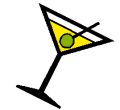 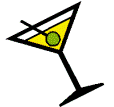 